Государственное бюджетное общеобразовательное учреждение Ненецкого автономного округа «Средняя  школа п. Хорей-Вер»ОТЧЕТ О РЕЗУЛЬТАТАХ САМООБСЛЕДОВАНИЯ ЗА 2014 – 2015 УЧЕБНЫЙ ГОДп. Хорей-Вер2015 г. Пояснительная записка.	Самообследование деятельности государственного бюджетного общеобразовательного учреждения ненецкого автономного округа «Средняя школа п. Хорей-Вер» проведено на основании следующих нормативных документов: Федеральный закон «Об образовании в Российской Федерации» №273-ФЗ от 29.12.2012 г. Приказ Минобрнауки Российской Федерации от 14.06.2013 №462 «Об утверждении Порядка проведения самообследования образовательных организаций». Приказ Минобрнауки Российской Федерации от 10.12.2013 №1324 «Об утверждении показателей деятельности образовательной организации, подлежащей самообследованию». Федеральный закон от 27 декабря 1991 года №2124-1 «О средствах массовой информации».Положение о проведении самообследования ГБОУ НАО «СШ п. Хорей-Вер». Устав ГБОУ НАО «СШ п. Хорей-Вер». Конституция РФ.Конвенция о правах ребёнка.Цели самообследования: Обеспечение доступности и открытости информации о состоянии развития ГБОУ НАО «СШ п. Хорей-Вер».Подготовка отчёта о результатах самообследования. Общие сведения об образовательной организации.Полное название ОУ (по Уставу)государственное бюджетное общеобразовательное учреждение Ненецкого автономного округа  «Средняя школа п. Хорей – Вер»	адрес (полный) 166746 Российская Федерация, Ненецкий автономный округ, п. Хорей – Вер, ул. Центральная, д. 18А	телефон 8-818-57-244-01 факс -   e-mailchoreyver-school@yandex.ruсайтОУhv-school.ruГод основания учреждения 1927Устав ОУ (№ постановления, дата)утвержден Распоряжением Управления образования и молодежной политики НАО от 31.12.2014 года № 759-р, согласован Распоряжением Управления государственного имущества НАО от 29.12.2014 года № 431Лицензия на право ведения образовательной деятельности (номер, дата получения, кем выдана) серия 83ЛО1 № 0000049 № 44 от 25.03.2015 года Департамента образование, культуры и спорта Ненецкого автономного округасрок действия лицензии:   бессрочноГосударственная аккредитация (серия, номер свидетельства, дата, срок действия) серия 83А01 № 0000028 от 24.04.2015 года, срок действия – до 15.11.2024 года	Наличие:медицинского кабинета в ОУ;договор между учреждением образования и здравоохранения (указать наименование учреждения здравоохранения, дата, № договора) договор о совместной деятельности по медицинскому обслуживанию обучающихся (воспитанников) ГБОУ НАО «СШ п. Хорей – Вер» с КУЗ НАО «Хорей – Верская участковая больница» от 01 марта 2012 года;правила внутреннего трудового распорядка утверждены,  приказом № 91/од от «02» июня2016г.;приказ о назначении ответственных лиц за организацию безопасной работы (по охране труда и технике безопасности): от «29» августа 2014года, № приказа104/од;план мероприятий по пожарной безопасности;план эвакуации;аттестации рабочих мест: приказ № 64/од от «26» апреля2013 года.7. Органы общественного управления школой8.Материально-техническая база школы: Общая площадь всех помещений школы составляет 2315,91 м2. Число классных помещений 14, их площадь – 566 м2. Также имеется одна мастерская, число посадочных мест в которой – 8. В здании школы расположен один спортивный зал, площадью 288 м2,библиотека с читальный залом на 10 мест общей площадью 77,4 м2. Библиотечный фонд составляет 7140 единиц, из них: 1457 единиц составляет художественная литература, 3818 – учебники, 1248 – учебно-методическая литература, 230 – справочники, 387 - аудио/видео кассеты. Общее количество ПК в школе – 38. Общее количество ПК в компьютерном классе – 12, 9 из них объединены локальной  сетью. В школе имеется: 7 интерактивных досок, 5 ЖК телевизоров, 3 мультимедийные установки. Имеется в наличии физкультурно-спортивной зона, размеры которой ширина 52 м, длина 48 м, оборудована: беговая дорожка, ворота (футбольные, 2 штуки), сетка на ворота (2 штуки); скамейки (7 штук); шведская стенка деревянная с вертикальными	перекладинами, кольцами, канатом, винтовым спуском; лестница для лазанья с крепежом; качели детские – 2 шт., детский городок – 1.Анализ контингента обучающихся.Обучается в школе:Ненцев 		81		, из них изучают родной язык 	31	Коми 		25		, из них изучают родной язык 	0	Ненецкий языкНациональные промыслы (девочки)Национальные промыслы (мальчики)Предметы национально-регионального компонентаДругие формы организации УВП в реализации национально-регионального компонентаУчебный план. Принципы составления учебного плана.Образовательное учреждение работает в одну смену, 1 класс по пятидневной рабочей недели, 2-9 классы – по шестидневной. Продолжительность уроков 40 минут (1 класс в 1 и 2 четвертях по 35 минут). В школе созданы условия для обучения в форме семейного образования (один обучающийся 9 класса), индивидуального обучения (трое обучающихся - 4,5,6 классы).Выполнение общеобразовательных программКадровый состав образовательной организации Административный состав Педагогический составвсего педагогов в школе (чел.) 20 чел	+          воспитателей___2__ из них имеют: - высшее образование (чел., % ) 14 чел, 63,7%	+	воспитателей__1 чел, 4,5%_____    - среднее специальное (чел., %) 5 чел, 22,8%	+	воспитателей__1 чел, 4,5%_____    - среднее (чел., %) 1 чел, 4,5%			+         воспитателей	0	возрастная характеристика (чел., %):- до 25 лет 	1 чел, 4,5%	педагогов +	воспитателей  0- 25-35 лет 9 чел, 41%	педагогов +	воспитателей      0- 35 - 50 лет 6 чел, 27%  педагогов +	воспитателей	1 чел, 4,5%- 50-55 лет 3 чел, 14%	педагогов +	воспитателей	0- более 55 лет 1 чел, 4,5%  педагогов +	воспитателей     1 чел, 4,5%стаж  работы (чел., %):- до 3 лет 	 2 чел, 9,2%	педагогов +	воспитателей	0- 3-8 лет 	6 чел, 27%	педагогов +	воспитателей	0- 9-15 лет         4 чел, 18,2%           педагогов +	воспитателей	0- 16-20 лет 	2 чел, 9,2%	педагогов +	воспитателей	1 чел, 4,5%- 21-30 лет     4 чел, 18,2%             педагогов +	воспитателей	0- более 30 лет 2 чел, 9,2%       	педагогов +	воспитателей     1 чел, 4,5%наличие категорий (чел., %):- II (12 разряд)   2 чел, 9,2%       педагогов +	воспитателей	0- I (13 разряд) 	0	педагогов +	воспитателей	0- в/к (14 разряд) 0	педагогов +	воспитателей	0Анализ качества обучения учащихсяИтоги успеваемости за учебный год, организация учебного процессаМетодическая и научно-исследовательская деятельностьРуководство и контроль в ОУ:Количество педсоветов,  проведенных в отчетном годуОрганизация внутришкольного контроляКоличество проведенных открытых уроков: в 1-4 классах   4в 5-9 классах   10в 10-11 классах 2Посещение уроков:Количество уроков, посещенных руководителем ОУ 15Количество уроков, посещенных зам. директора по УВР 73Взаимопосещения: всего 20 , в среднем на одного педагога 1,2
Использование технических средств для организации образовательного процесса:Используют интерактивную доску, мультимедийную установку, ПК на уроках:Повышение квалификации педагогических работниковВсего педагогических работников 22 человека.Прошли курсы в 2014–2015 учебном годуУчастие педагогических работников в конкурсахВоспитательная система образовательного учреждения.Педагогическим коллективом школы была поставлена следующая цель воспитательной работы на 2014-2015 учебный год: создание условий для воспитания и развития свободной, талантливой, физически и психологически здоровой личности,  обогащенной научными знаниями, готовой к созидательной деятельности и нравственному поведению. Развитие гражданского самосознания, умения адаптироваться в современных жизненных условиях. В соответствии с поставленной целью определены следующие задачи:Поддержка и укрепление национальных, школьных традиций, что способствует развитию патриотических чувств;  Оказание помощи ребенку в преодолении трудностей в различных видах учебно-воспитательной деятельности, формировании самостоятельности, развитии самосознания;Формирование активной жизненной позиции учащегося через совершенствование ученического самоуправления, участие в общешкольных и региональных конкурсах и соревнованиях; Формирование осознанного стремления ребенка к здоровому образу жизни;Вовлечение родителей в учебно-воспитательный процесс.Создание ситуации «успеха» для каждого ученика;Воспитание чувства патриотизма у учащихся.По итогам 2014-2015 учебного года, проведены следующие мероприятия, способствующие достижению поставленных целей и задач, различных уровней в школе и за её пределами:Традиционные общешкольные мероприятия:Торжественная линейка «День знаний»Операция «Ягодка»ТурслетДень учителя: Праздничный концерт для учителей: «Виват учитель!»КТД – «Хэллоуин»КТД – День матери: праздничный концерт для мам «Спасибо мама!», совместно с ГКУК НАО «Информационным - досуговым центром п. Хорей-ВерКТД  - «Зимняя сказка»День Защитника Отечества (спортивная эстафета)КТД «День признаний»Международный женский день 8 марта: праздничный концерт: «Ах, какая женщина!»Месячник, посвящённый Всемирному дню ЗдоровьяМероприятия, посвящённые 9 мая;Торжественная линейка, посвящённая Последнему Звонку.Другие общешкольные мероприятия:Уборка территории Ярей перед турслетом;Акция: «Подари частичку тепла»День самоуправления.Акция «Неделя вежливости» Мероприятия, посвященные  Международному дню энергосбережения;Участие в акции «Всемирный день борьбы со СПИДом»;Участие в 2х этапах акции «Сообщи, где торгуют смертью»;План мероприятий, посвященный физкультурному комплексу: «ГТО»Ежегодная антинаркотическая акция: «За здоровье и безопасность наших детей» - в течение учебного годаАкция: «Молодой избиратель»План мероприятий: «Мы готовы к ГТО»План мероприятий, посвященных Году Народного единства в НАО;План мероприятий,  посвященный Международному дню борьбы с наркоманией;Участие в Акции «Милосердие»Выставка-продажа, в рамках акции Милосердие;Спортивные мероприятия:Смотр строя и песниСпортивные эстафеты: «Лыжня - 2015»,  «Здоровым быть модно», «Служу Отечеству»Работа спортивного клуба «Легион»СпартакиадаПервенство по баскетболу среди 5-9 классовПервенство по теннису среди 5-9 классовПервенство по волейболу среди 7-9 классовБиатлон - 2015Первенство по волейболу среди организаций п. Хорей – Вер;Единые классные часы, уроки:Всероссийский урок МираВсероссийский урок: «Готов к труду и обороне»Всероссийский урок: «Международный год света и световых технологий»Всероссийский урок «Доброты»Всероссийский урок «Час кода»Всероссийский « Урок Мужества»Тематические классные часы:«ГТО»«За безопасность дорожного движения»«Бережливость – залог успеха»«Парад литературных героев»«Чем славится Россия?»«Родительский дом»«Вежливость – залог успеха!»«Вспомним ПДД» «Великая Отечественная война в НАО»В школе разработана  программа  воспитательной работы ОУ, утверждена приказом 10/у от 25.12. 2012; принята на педсовете (протокол №3 от 25.12.2012г.)Название программы:  Программа «Патриотическое воспитание школьников» муниципального бюджетного образовательного учреждения Заполярного района «Средняя общеобразовательная школа п. Хорей - Вер» на период 2012-2016 годы.Разделы программы: - Нравственно – патриотическое воспитание;- Историко – нравственное воспитание;- Духовно – правовое воспитание;- Спортивно – патриотическое  воспитаниеЗанятие обучающихся в кружках:Работа, проводимая в школе с «Одаренными детьми»:Система деятельности по организации работы с одаренными и талантливыми детьми в  школе имеет следующее содержание:Выявление  одаренных и талантливых детей:анализ особых успехов и достижений ученика;создание банка данных по талантливым и одаренным детям;диагностика потенциальных возможностей детей.Помощь одаренным детям в самореализации их творческой направленности:создание для ученика ситуации успеха и уверенности через личностно-ориентированное обучение
и воспитание;включение в учебный план школы расширенного изучения  предметов школьной программы и предметов школьного компонента;формирование и развитие сети дополнительного образования;организация и участие в интеллектуальных играх, творческих конкурсах, предметных  олимпиадах.Контроль над развитием познавательной деятельности одаренных детей: тематический контроль знаний в рамках учебной деятельности;контроль за обязательным участием одаренных и талантливых детей в конкурсах  и олимпиадах разного уровня.Поощрение одаренных детей:выдача стипендий, учреждённых социальной защитой Ненецкого автономного округа;выдача дипломов, грамот, призов.Работа с родителями одаренных детей:совместная практическая деятельность одаренного ребенка и родителей.
Работа с учителями:повышение профессионального мастерства через курсовую подготовку и аттестацию;стимулирование работы с одарёнными детьми. Взаимодействие ОУ с другими структурами социума для создания благоприятных условий развития одаренности.         	  В основе деятельности школы по вопросу развития одаренности ребенка лежат принципы активного созидания среды для раскрытия творческих способностей талантливых и одаренных детей, принцип комплексного, всестороннего  подхода к решению стратегических проблем развития одаренности у детей.             	 В школе разработана программа «Одарённые дети».Основными направлениями реализации программы являются следующие:раннее выявление способных и одаренных детей (ежегодные школьные олимпиады);организация их обучения на разных ступенях образования;индивидуальная поддержка одаренных детей;внедрение в учебный процесс специальных уроков и методик, способствующих развитию одаренности (развивающее обучение, ИКТ, проектная деятельность); создание микроклимата престижности одаренности.             	Работа с одаренными детьми, позитивно мотивированными на учебу, традиционно ведется по всем предметам. Учителя используют индивидуальные и групповые задания для обучения, ориентируют школьников на дополнительную литературу с указанием источника получения информации. Индивидуальная, групповая работа предполагает практические задания, проектную деятельность, работу с дополнительным материалом, решение исследовательских задач по предметам естественно-математического цикла.         	 По предметам гуманитарного цикла внимание уделяется развитию творческих способностей, выполнение творческих заданий (написание сочинений, самостоятельное чтение не предусмотренных программным материалом, произведений с последующим обсуждением). Подготовка и участие в конкурсах выразительного художественного чтения.        	  Участие в конкурсах: «Русский медвежонок»,  «Кенгуру», «Умка» предметных чемпионатах формирует определенные навыки и умения отвечать на вопросы, увеличивает объем знаний и расширяет кругозор.          	Традиционно участвуют в различных конкурсах по изобразительному искусству.         	Вся работа с одаренными детьми проводится на уроках и во второй половине дня. Подготовка и участие в конкурсах, олимпиадах формирует компетенции устного общения, владение письменной речью, способность брать на себя ответственность, умение участвовать в совместном принятии решений и т.п. 	Работа с одаренными детьми в школе ведется в плане развития организационных, информационных и коммуникативных компетенций через:элективные курсы в 9 классе  («Геометрия вокруг нас», «Мы и дорога», «Разговорный английский»);индивидуальную работу (консультации);участие в различных предметных и внеклассных  конкурсах различных уровней;интеллектуальные игры;использование компьютерной техники и Интернета;создание портфолио достижений; чествование призеров и победителей на общешкольной линейке, родительских собраниях.  	Учитывая индивидуальные возможности учащихся, созданы и работают кружки и факультативные по интересам. В 2014-2015 учебном году в школе проводились 19 факультативных занятий, 8 предметных кружков, 3 кружка художественного творчества, 5 спортивных секций и 5 спортивных кружков.	Учащиеся, посещающие кружки, принимают участие в школьных, окружных и областных олимпиадах и конкурсах.	Одаренные дети принимали участие в предметных олимпиадах. Во втором (муниципальном) уровне предметных олимпиад приняли участие 13 учащихся. Учащийся 11 класса Рочев Юрий по физической культуре является призером.Хорошим показателем является постоянное увеличение количества участников и призеров различных предметных конкурсов и олимпиад:Вывод: Отмечается повышенная заинтересованность учащихся в саморазвитии и получения результатов внеучебной деятельностиРекомендации:усилить ответственность школьных МО за проведением школьного тура предметных олимпиад и направлением победителей на муниципальный этап;продолжить и развивать практику дополнительного образования одаренных детей через систему дополнительного образования, организацию олимпиад, конкурсов, турниров школьного, муниципального, регионального и Всероссийского уровня.Организация профориентационной работы в образовательной организацииОбеспечение условий безопасности в образовательной организации В школе установлены наружное и внутреннее видеонаблюдение, автоматизированная пожарная сигнализация, разработан паспорт комплексной безопасностишколы. Количество несчастных случаев:   с обучающимися: учащийся 8 класса, 26 сентября 2014 г, причина – неосторожность пострадавшего, приказ № 9-од от «27» сентября 2014 г; с работниками школы:	нет Обучение по курсу ОБЖ проводится в 5,7,8,11 классах, количество учащихся изучающих курс ОБЖ 46.Имеется в наличие кабинета ОБЖ.								Состояние пожарной безопасностиколичество огнетушителей (норма/фактически)20/20количество ящиков с песком (норма/фактически) 3/3количество пожарных щитов (норма/фактически) 3/3наличие автоматической пожарной сигнализации имеетсяналичие инструкции по пожарной безопасности имеетсяприказ о противопожарном режиме (№, дата) 107/од от 29.08.2014г.журнал учета первичных средств пожаротушения имеетсяпредложено мероприятий в предписаниях Госпожнадзора-выполнено мероприятий по предписаниям Госпожнадзора-наличие средств оповещения о возникновении пожара имеетсяИмеется в наличие столовая:соответствие правилам СанПиНа (соответствует/не соответствует)всего посадочных мест___65	всего обучающихся 	113+1 (сем.обучение)	из них получают горячее питание   113% охвата горячим питанием детей из малоимущих семей	  -  	выдается компенсация продуктами 		нет		в том числе проживают в интернате	9, из них питаются в столовой 	9,    4	раза в деньсогласование 10-дневного меню с ФГУЗ «Центр эпидемиологии и гигиены НАО№ 2-4-22/1188 от 06.07.2011г.	Наличие графика проверок состояния питания в школе – № 113/од от 29.08.2014г.	Наличие бракеражной комиссии № 108/од от 29.08.2014г.	Наличие плана производственного контроля № 72/од от 05.03.2014г.Задачи на 2015-2016 учебный год.Исходя из анализа самообследования педагогический коллектив школы ставит перед собой следующие задачи на 2015-2016 учебный год:совершенствовать систему качественной подготовки обучающихся к государственной итоговой аттестации;создание условий для повышения качества обучения (до 40%);овладение педагогами школы современными педагогическими технологиями в рамках системно-деятельностного подхода и применение их в профессиональной  деятельности;продолжить внедрение современных технологий;совершенствовать работу с одаренными детьми для развития творческих, индивидуальных, интеллектуальных возможностей обучающихся;формировать  у обучающихся потребности в обучении и саморазвитии, раскрытия творческого потенциала;обеспечить овладение обучающимися содержания новых образовательных стандартов;совершенствовать условия взаимодействия семьи и школы через включение во внеклассную деятельность с обучающимися;улучшение материально-технической базы школы в соответствии с современными требованиями. Результаты анализа показателей деятельности образовательной организации  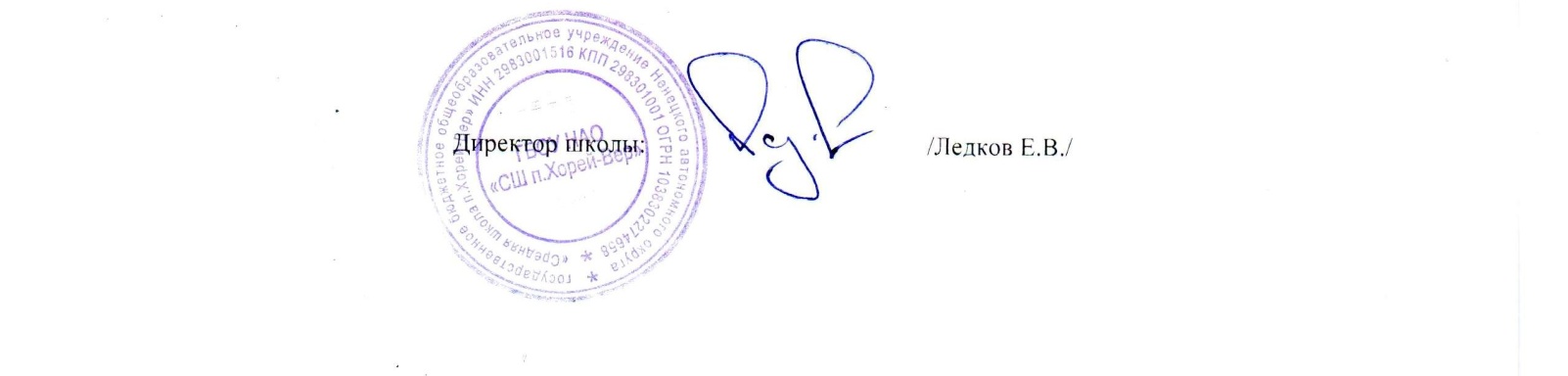 Название органаКоличественный составОрган управления педагоговПедагогический совет22Орган школьного самоуправления Совет школы14Орган управления родителейОбщешкольный родительский комитет7Другие (указать)СТК5Совет профилактики5КлассВсего учащихся в классеИз них:изучают языкКоличество часов в учебном планеУчебники,пособия, программа5101068Бармич М.Я. Грамматика ненецкого языка в таблицах: 1-4 классы: Учебно- наглядное пособие для общеобразовательных учреждений.- СПб.: филиал изд-ва «Просвещение», 2010.Самойлова Е.Н. Русско-ненецкий тематический словарь. Учебное пособие для 5-9 классов общеобразовательных учреждений. Санкт- Петербург. Филиал издательства «Просвещение», 2008. Терещенко Н.М. Ненецко-русский и русско-ненецкий словарь: 3-4 кл.: Учебное пособие для общеобраз. Учрежд. – 4-е изд., дораб. – СПб.: филиал изд- ва «Просвещение». 2010. – 335 с.Бармич М.Я. Ненецкие сказки. Учебное пособие для уч-ся 2-5 кл. ненецких школ. Кн. 1. – СПб.: «издательство «Дрофа» Санкт- Петербург», 2008.666681.Бармич М.Я. Грамматика ненецкого языка в таблицах: 1-4 классы: Учебно-наглядное пособие для общеобразовательных учреждений.- СПб.: филиал изд-ва «Просвещение», 2010.2.Самойлова Е.Н. Русско-ненецкий тематический словарь. Учебное пособие для 5-9 классов общеобразовательных учреждений. Санкт- Петербург. Филиал издательства «Просвещение», 2008. 3.Терещенко Н.М. Ненецко-русский и русско-ненецкий словарь: 3-4 кл.: Учебное пособие для общеобраз. учрежд. – 4-е изд., дораб. – СПб.: филиал изд-ва «Просвещение». 2010. – 335 с.71515681.Бармич М.Я. Грамматика ненецкого языка в таблицах: 1-4 классы: Учебно-наглядное пособие для общеобразовательных учреждений.- СПб.: филиал изд-ва «Просвещение», 2010.2.Самойлова Е.Н. Русско-ненецкий тематический словарь. Учебное пособие для 5-9 классов общеобразовательных учреждений. Санкт- Петербург. Филиал издательства «Просвещение», 2008. 3.Терещенко Н.М. Ненецко-русский и русско-ненецкий словарь: 3-4 кл.: Учебное пособие для общеобраз. Учрежд. – 4-е изд., дораб. – СПб.: филиал изд-ва «Просвещение». 2010. – 335 с.КлассВсего девочек в классеИз них:обучаются по программе«Национальные промыслы»Количество часов в учебном планеУчебники,пособия, программа55568В.Д. Симоненко, «Технология - 5»Журнал «Северные просторы»63368В.Д. Симоненко, «Технология - 6»Журнал «Северные просторы»76668В.Д. Симоненко, «Технология - 7»Е.Н. Бобрикова «Технология обработки материалов, изготовления и художественной отделки традиционных изделий»89934В.Д. Симоненко, «Технология-8»В.А. Рандин «Орнаменты»КлассВсего мальчиков в классеИз них:обучаются по программе«Национальные промыслы»Количество часов в учебном планеУчебники,пособия, программа55568В.Д. Симоненко, «Технология» 5 класс63368В.Д. Симоненко, «Технология» 6 класс79968В.Д. Симоненко, «Технология» 7  класс89934Б.А. Гончаров и др. «Технология» 8 классНазвание предметаКлассВсего изучено часовИспользуемые пособияНаш край (география)811География Ненецкого автономного округа Казакова З.В. Н-Мар 1999Справочный материал по географии округа Н-Мар 2007Экологическая обстановка в Ненецком автономном округе Н-Мар 1998Охраняемые территории и редкие виды Ненецкого автономного округа Н-Мар 2004Методические рекомендации по проведению и оценке практических и самостоятельных работ учащихся по географии Н-Мар 2009Энциклопедический словарь НАО Москва «Аванта+» 2001Птицы (Красная книга), млекопитающие(Красная книга), растения грибы (Красная книга) Н-Мар 1998.Пособие по экологии НАО Сядейская Р.П. Н – Мар 2007Путеводитель Ненецкий автономный округ издательство АвангардНаш край (литература)811Л.И. Филиппова Л.И. Филиппова Литературное краеведение. Нарьян-Мар, 2002Л.И. Филиппова Литературное краеведение. Учебная хрестоматия для школ Крайнего Севера. Часть1,2. – СПб.: «Издательство «Дрофа» Санкт-Петербург», 2006;Е.С. Роговер. Литература народов Севера. Очерки, статьи, эссе: Учебное пособие. – СПб.: «Издательство «Дрофа» Санкт-Петербург», 2008.Журнал «Вынгы вада» (Слово тундры «Литературное краеведение», Л.В. Хомич «Ненцы»Наш край (история)812Канев Ю.В. История Ненецкого края. Пособие по краеведению. Нарьян-Мар, 2005. – 144с., ил.Малая родина: Учебное пособие по историческому краеведению  для учащихся общеобразовательных учреждений НАО/ Н.А. Вострикова, Т.Ю. Журавлева, Е.Г. Меньшакова; Под ред. Н.А. Востриковой. 1-е изд.- Нарьян-Мар: 2005.- 52с.Книга Памяти. Ненецкий автономный округ. Нарьян-Мар, 2010г., 232с., 358 ил.Предметы христианского культа в собрании Ненецкого краеведческого музея: каталог/ Е.Г. Меньшакова, А.А. Дементьева – Нарьян-Мар, 2008. – 64с.,ил.Наличие(да/нет)НазваниеКлассКол-вочеловекФакультативдаЛитература народов Севера28ФакультативдаЛитература народов Севера311КружокДа«Юные мастерицы тундры»1-79КружокДа«Юный художник»1-1119КружокДаНациональные виды спорта5-1111КружокДа«Поющие сердца»1-1111КружокДаПодвижные игры1-410КлубДа «Легион»5-1110Праздники, КТДДа«Экологический десант»9-1112Праздники, КТДДаТуристический слет2-1195Праздники, КТДДаОперация «Ягодка»2-1178Праздники, КТДДа«Митинг 9 мая»1-11114Праздники, КТДДаВыставка – продажа декоративно прикладных изделий1-1174ПредметКоличество часов по программеДано по факту% выполненияПричина невыполнения1 – 4 классы1 – 4 классы1 – 4 классы1 – 4 классы1 – 4 классыРусский язык67567299,51ч-23.02, 1ч- 02.05, 1ч-09.05Литературное чтение54053899,61ч- 02.05, 1ч-09.05Математика54053899,61ч- 02.05, 1ч-09.05Окружающий мир270270100-Изобразительное искусство405405100-Технология13513499,31ч-9.05Физическая культура405390967ч-23.02, 09.03, 01.05, 02.05, 09.05, 8ч-сокращенная рабочая неделяМузыка13512794,13ч-09.05, 01.05, 5ч-сокращенная рабочая неделяОРКСЭ343397,11ч-09.05Информатика и ИКТ 1029997,13ч-б/лСредний % выполненияСредний % выполненияСредний % выполнения995 – 9 классы5 – 9 классы5 – 9 классы5 – 9 классы5 – 9 классыФизическая культура51050398,67ч-23.02,09.03,01.05,02.05,09.05Природоведение686798,51ч-23.02Ненецкий язык204202991ч-09.05, 1ч-курсыМатематика850844993ч-23.02, 09.03,01.05, 3ч-б/лМузыка17016798,23ч-09.03, 09.05,Изобразительное искусство1029997,13ч-09.03, 02.05, 09.05История34033899,42ч-23.02,09.05ОБЖ102101991ч-командировкаТехнология (д)23823197,14ч-09.03,01.05, 3ч-отпускТехнология (м)23823197,14ч-09.03,01.05, 3ч-отпускРусский язык7146929714ч-23.02,09.03,01.05,02.05,09.05, 5ч-б/л, 3ч-курсыЛитература37436998,73ч-курсы, 2ч-б/лАнглийский язык47746497,313ч-23.02,09.03,01.05,02.05,09.05Биология27227199,61ч-23.02Обществознание13613599,31ч-09.03География272269993ч-09.03,09.05Физика204204100-Информатика и ИКТ1029997,11ч-б/л,2ч-23.02,09.03Черчение 343397,11ч-б/лХимия20420399,51ч-23.02Средний % выполненияСредний % выполненияСредний % выполнения98,411 класс11 класс11 класс11 класс11 классФизическая культура 102100982ч-02.05,09.05Информатика и ИКТ3433971ч-б/лБиология3433971ч-23.02Химия 3434100-Математика 170170100-Русский язык3434100-Литература102100982ч-курсыФизика6868100-История6867991ч-23.02Обществознание6867991ч-09.03ОБЖ3433971ч-командировкаЭкономика 3434100-Английский язык9391982ч-23.02,09.05Средний % выполненияСредний % выполненияСредний % выполнения98,7Средний % выполнения по школеСредний % выполнения по школеСредний % выполнения по школе98,6ДолжностьАдминистративный стажКатегорияПриказ о присвоенииПриказ о присвоенииПовышение квалификацииПовышение квалификацииПовышение квалификацииПовышение квалификацииДолжностьАдминистративный стажКатегория№датапо должности руководительпо должности руководительпо охране трудапо охране трудаДолжностьАдминистративный стажКатегория№датаместо прохождениягодместо прохождениягодДиректор 10 м.---Кировский филиал ФГБОУ ВО «Санкт-Петербургский государственный экономический университет20 октября 2014-20 марта 2015ФГАОУ ВПО «Северный (Арктический) федеральный университет имени М.В. Ломоносова»2014Зам. директора по УВР11 л.128820.11.2008 г.НОИППК г. Нарьян-Мар2007г--Зам. директора по УВР11 л.128820.11.2008 г.ФГБОУ ВПО «Российская академия народного хозяйства и гос. службы при Президенте РФ»2012--Зам. директора по УВР11 л.128820.11.2008 г.ГАУ «Архангельский областной институт открытого образования»2014--1кл.2кл.3кл.4 кл.Всего              1-4 кл.5кл.6 кл.7 кл.8 кл.9 кл.Всего 5-9 кл.10 кл.11 кл.Всего 10-11 кл.Итого по школе1кл.2кл.3кл.4 кл.Всего              1-4 кл.5кл.6 кл.7 кл.8 кл.9 кл.Всего 5-9 кл.10 кл.11 кл.Всего 10-11 кл.Итого по школеУчащихся на начало года16811114611715181566033115Учащихся на конец года16811114611715181465033114Переведено в сл. класс 16811114611615181464033113В т.ч. выпущено из школы12315Отличников-00220000000002Учащихся                   на «4» и «5»-65415424111200027Оставлено на второй год 000000100230003в т.ч.по решению ПМПК000000000000000Переведено условно 000000000000000Закончили школу со справкой               (9-тиклассники)---------220002Закончили школу со справкой             (11-тиклассники)------------000№ протоколаДата проведенияТема130.08.2014Итоги успеваемости и посещаемости за  2013-2014 учебный год.130.08.2014Итоги административных контрольных работ, переводных экзаменов за  2013-2014 учебный год.130.08.2014Анализ итоговой аттестации 9, 11 классов в 2014 году.130.08.2014Стимулирующие надбавки работникам МБОУ «СОШ п. Хорей – Вер».222.10.2014О выполнении решения педсовета (протокол № 1 от 30.08.2014).222.10.2014Адаптация учащихся 5 класса при переходе из начальной школы в среднее звено.222.10.2014О выпуске учащихся 9 класса, не прошедших ГИА в 2013-2014 учебном году.306.11.2014О выполнении решения педсовета (протокол № 2 от 22.10.2014).306.11.2014Итоги успеваемости и посещаемости учащихся за 1 четверть 2014 – 2015 учебного года.306.11.2014Итоги административных контрольных работ учащихся 2 – 4, 6 -11 классов, техники чтения учащихся 2 – 4 кл.  за 1 четверть 2014-2015 учебного года.306.11.2014Об утверждении списков отличников по итогам 1 четверти 2014-2015 учебного года.429.12.2014О выполнении решения педсовета (протокол № 3 от 06.11.2014).429.12.2014Итоги успеваемости и посещаемости учащихся за 2 четверть, 1 полугодие 2014 – 2015 учебного года.429.12.2014Изменения в Положении о материальном стимулировании работников МБОУ «СОШ п. Хорей-Вер».429.12.2014Об утверждении списков отличников по итогам 2 четверти 2014-2015 учебного года.531.03.2015О выполнении решения педсовета (протокол № 4 от 29.12.2014).531.03.2015Итоги успеваемости и посещаемости учащихся за 3 четверть 2014 – 2015 учебного года.531.03.2015Итоги административных контрольных работ за 3 четверть 2014-2015 учебного года.531.03.2015Об утверждении списков отличников по итогам 3 четверти 2014-2015 учебного года.531.03.2015Переход ГБОУ НАО «СШ п. Хорей-Вер» на 5-дневную рабочую неделю.531.03.2015Промежуточная аттестация учащихся 1-8 классов ГБОУ НАО «СШ п. Хорей-Вер».630.04.2015О рассмотрении заявление Хатанзейской О.К. об отчислении из школы Хатанзейского Е.Е.. в связи с трудоустройством; справки № 251 от 30 апреля 2015 г. ООО «Северный».706.05.2015Об утверждении учебного плана на 2015-2016 учебный год.706.05.2015О согласовании УМК по учебным предметам на 2015 – 2016 учебный год.706.05.2015Об утверждении учебных программ, факультативных занятий, элективных курсов на 2015-2016 учебный год.812.05.2015О допуске к переводным экзаменам учащихся 5 – 8 классов.812.05.2015О допуске выпускников 9, 11 классов к итоговой аттестации.930.05.2015О переводе учащихся 1 – 8 классов в следующий класс.1015.06.2015О выпуске из школы и выдаче аттестатов об основном общем образовании учащимся 9 класса.1116.06.2015О выпуске из школы и выдаче аттестатов о среднем (полном) общем образовании учащимся 11 класса.№Содержание контроляФормы контроляМетоды проведения контроляДокументы по результатам контроляДоведения по результатам контроля 1Обеспеченность УМК педагогов и обучающихся ПредупредительныйСобеседование с библиотекарем, классными руководителями;Проверка наличия учебников у обучающихся, программно-методического обеспечения у педагоговИнформацияСовещание при директоре (устно)2Состояние оформления классных журналов, рабочих тетрадей, тетрадей для контрольных работПредупредительныйПроверка документацииАналитическая справкаСовещание при завуче (устно)3Адаптация учащихся 5 классаДиагностическийпроверка документациипосещение уроковпроведение контрольных работнаблюдениеАналитическая справкаПедсовет (устно)4Уровень педагогической деятельности  с молодыми специалистамиПредупредительныйсобеседованиепроверка документациипосещение уроковнаблюдениеИнформацияЗаседания МО(устно)5Состояние ведения классных журналов, рабочих тетрадей, дневников  учащихсяТематический Проверка документацииАналитическая справкаСовещание при завуче(устно)6Работа педагогов с одаренными детьмиТематическийпосещение уроков, занятий элективных и факультативных курсов;олимпиады по предметам 5-11 кл.Информация Совещание при завуче(устно)7Организация работы с учащимися группы рискаТематическийсобеседованиепосещение уроковАналитическая справкаСовещание при завуче(устно)8Итоговые контрольные работы за 1 четверть (согласно графика)ТематическийПроведение итоговых контрольных работАналитическая справка Педагогический совет(устно)91.Выполнение образовательной программы школы за 1-ю четверть.2. Оформление классных журналовТематическийПроверка классных журналов, календарно-тематического планированияАналитическая справкаСовещание при завуче(устно)10Успеваемость обучающихся за 1-ю четвертьТематическийотчеты классных руководителей, учителей-предметниковАналитическая справкаПедагогический  совет(устно)11Состояние учебно-воспитательного процесса в 8 классе Классно-обобщающийпосещение уроков, классных часов,проведение контрольных работ по предметам;анкетирование учащихся;проверка документации: классных журналов, календарно-тематического планирования, плана воспитательной работы классного руководителя, рабочих тетрадей учеников, тетрадей для контрольных работ, дневниковАналитическая справкаСовещание  при завуче(устно)12Организация предпрофильной подготовки учащихся  9 классаКлассно-обобщающийпосещение занятий элективных курсов, проверка документации: журналов элективных курсов, календарно-тематического планированияАналитическая справкаСовещание  при завуче(устно)13Итоговые контрольные работы за 2 четверть, 1 полугодие(согласно графика)ТематическийПроведение итоговых контрольных работАналитическая справка Педагогический  совет (устно)14Успеваемость обучающихся за 2 четверть, 1-е полугодиеТематическийотчеты классных руководителей,учителей-предметниковАналитическая справкаПедагогический  совет (устно)15Выполнение образовательной программы школы за 1-е полугодиеТематическийПроверка классных журналов, календарно-тематического планирования Аналитическая справкаСовещание  при завуче(устно)16Состояние учебно-воспитательного процесса в 9 классе Классно-обобщающийпосещение уроков, классных часов,проведение контрольных работ по предметам;анкетирование учащихся;проверка документации: классных журналов, календарно-тематического планирования, плана воспитательной работы классного руководителя, рабочих тетрадей учеников, тетрадей для контрольных работ, дневниковАналитическая справкаСовещание  при завуче(устно)17Организация работы во второй половине дняФронтальныйпосещение факультативных занятий;   проверка документации Аналитическая справкаПедагогический совет(устно)18Подготовка учащихся 9, 11 классов к итоговой аттестацииФронтальныйпосещение учебных занятий;проверка документации;анализ работИнформацияЗаседания  МО(устно)19Эффективность работы группы продленного дняФронтальныйпосещение занятий в группе продленного дня;   проверка документации воспитателя группы продленного дняАналитическая справкаСовещание  при завуче(устно)20Итоговые контрольные работы за 3 четверть (согласно графика)ТематическийПроведение итоговых контрольных работАналитическая правкаПедагогический совет(устно)21Выполнение образовательной программы школы за 3-ю четвертьТематическийПроверка классных журналов, календарно-тематического планирования Аналитическая справкаСовещание  при завуче(устно)22Успеваемость обучающихся за 3 четвертьТематическийотчеты классных руководителей, учителей-предметниковАналитическая справкаПедагогический совет(устно)23Итоговые контрольные работы за год (согласно графика)ТематическийПроведение итоговых контрольных работАналитическая справкаПедагогический совет(устно)24Выполнение образовательной программы школы за учебный годТематическийПроверка классных журналов, календарно-тематического планирования ИнформацияСовещание  при завуче(устно)25Уровень и качество подготовки выпускников ТематическийПротоколы сдачи экзаменовАнализПедагогический совет(устно)26Оформление классных журналов и личных дел учащихсяТематическийПроверка классных журналов, личных дел учащихсяАналитическая справкаСовещание  при завуче(устно)№Содержание контроляФормы контроляМетоды проведения контроляДокументы по результатам контроляДоведения по результатам контроля 1Обеспеченность УМК педагогов и обучающихся ПредупредительныйСобеседование с библиотекарем, классными руководителями;Проверка наличия учебников у обучающихся, программно-методического обеспечения у педагоговИнформацияСовещание при директоре (устно)2Состояние оформления классных журналов, рабочих тетрадей, тетрадей для контрольных работПредупредительныйПроверка документацииАналитическая справкаСовещание при завуче (устно)3Адаптация учащихся 5 классаДиагностическийпроверка документациипосещение уроковпроведение контрольных работнаблюдениеАналитическая справкаПедсовет (устно)4Уровень педагогической деятельности  с молодыми специалистамиПредупредительныйсобеседованиепроверка документациипосещение уроковнаблюдениеИнформацияЗаседания МО(устно)5Состояние ведения классных журналов, рабочих тетрадей, дневников  учащихсяТематический Проверка документацииАналитическая справкаСовещание при завуче(устно)6Работа педагогов с одаренными детьмиТематическийпосещение уроков, занятий элективных и факультативных курсов;олимпиады по предметам 5-11 кл.Информация Совещание при завуче(устно)7Организация работы с учащимися группы рискаТематическийсобеседованиепосещение уроковАналитическая справкаСовещание при завуче(устно)8Итоговые контрольные работы за 1 четверть (согласно графика)ТематическийПроведение итоговых контрольных работАналитическая справка Педагогический совет(устно)91.Выполнение образовательной программы школы за 1-ю четверть.2. Оформление классных журналовТематическийПроверка классных журналов, календарно-тематического планированияАналитическая справкаСовещание при завуче(устно)10Успеваемость обучающихся за 1-ю четвертьТематическийотчеты классных руководителей, учителей-предметниковАналитическая справкаПедагогический  совет(устно)11Состояние учебно-воспитательного процесса в 8 классеКлассно-обобщающийпосещение уроков, классных часов,проведение контрольных работ по предметам;анкетирование учащихся;проверка документации: классных журналов, календарно-тематического планирования, плана воспитательной работы классного руководителя, рабочих тетрадей учеников, тетрадей для контрольных работ, дневниковАналитическая справкаСовещание  при завуче(устно)12Организация предпрофильной подготовки учащихся  9 классаКлассно-обобщающийпосещение занятий элективных курсов, проверка документации: журналов элективных курсов, календарно-тематического планированияАналитическая справкаСовещание  при завуче(устно)13Итоговые контрольные работы за 2 четверть, 1 полугодие(согласно графика)ТематическийПроведение итоговых контрольных работАналитическая справка Педагогический  совет (устно)14Успеваемость обучающихся за 2 четверть, 1-е полугодиеТематическийотчеты классных руководителей,учителей-предметниковАналитическая справкаПедагогический  совет (устно)15Выполнение образовательной программы школы за 1-е полугодиеТематическийПроверка классных журналов, календарно-тематического планирования Аналитическая справкаСовещание  при завуче(устно)16Состояние учебно-воспитательного процесса в 9 классе Классно-обобщающийпосещение уроков, классных часов,проведение контрольных работ по предметам;анкетирование учащихся;проверка документации: классных журналов, календарно-тематического планирования, плана воспитательной работы классного руководителя, рабочих тетрадей учеников, тетрадей для контрольных работ, дневниковАналитическая справкаСовещание  при завуче(устно)17Организация работы во второй половине дняФронтальныйпосещение факультативных занятий;   проверка документации Аналитическая справкаПедагогический совет(устно)18Подготовка учащихся 9, 11 классов к итоговой аттестацииФронтальныйпосещение учебных занятий;проверка документации;анализ работИнформацияЗаседания  МО(устно)19Эффективность работы группы продленного дняФронтальныйпосещение занятий в группе продленного дня;   проверка документации воспитателя группы продленного дняАналитическая справкаСовещание  при завуче(устно)20Итоговые контрольные работы за 3 четверть (согласно графика)ТематическийПроведение итоговых контрольных работАналитическая правкаПедагогический совет(устно)21Выполнение образовательной программы школы за 3-ю четвертьТематическийПроверка классных журналов, календарно-тематического планирования Аналитическая справкаСовещание  при завуче(устно)22Успеваемость обучающихся за 3 четвертьТематическийотчеты классных руководителей, учителей-предметниковАналитическая справкаПедагогический совет(устно)23Итоговые контрольные работы за год (согласно графика)ТематическийПроведение итоговых контрольных работАналитическая справкаПедагогический совет(устно)24Выполнение образовательной программы школы за учебный годТематическийПроверка классных журналов, календарно-тематического планирования ИнформацияСовещание  при завуче(устно)25Уровень и качество подготовки выпускников ТематическийПротоколы сдачи экзаменовАнализПедагогический совет(устно)26Оформление классных журналов и личных дел учащихсяТематическийПроверка классных журналов, личных дел учащихсяАналитическая справкаСовещание  при завуче(устно)№КлассПредмет11Начальные классы22Начальные классы33Начальные классы44Начальные классы57-9,11Физика 66,9,11Математика 77,8Математика 82,3,4,8-9,11Информатика 96-9,11Биология 106-9География 116,7,11Русский язык127,11Литература 135-9,11История 145,8-9Русский язык155,6,8-9Литература 165,7,8,11ОБЖДолжностьСтаж работыТемаКогда были пройдены курсы(где)Учитель английского языка1г.«Рабочая программа по ФГОС в начальных классах»1.03 – 30.04.2015г АНОО ДПО (ПК) Академия образования взрослых Альтернатива» г. КировУчитель английского языка1г.«Рабочая программа на профильном уровне (5-9 классы)»1.03 – 30.04.2015АНОО ДПО (ПК) Академия образования взрослых Альтернатива»г. КировУчитель  ненецкого языка21г.«Системно-деятельностный (компетентностный) подход в преподавании ненецкого языка»Декабрь, 2014 гФГАОУ ВПО «Северный (Арктический) федеральный университет имени М.В. Ломоносова»Учитель  биологии28л.«Реализация ФГОС основного общего и среднего (полного) общего образования по биологии»1.04 – 31.05.2015АНОО ДПО (ПК) Академия образования взрослых Альтернатива»г. КировПреподаватель-организатор ОБЖ5л.«Структура и содержание деятельности учителя-предметника (ОБЖ) в реализации ФГОС ОО»1-19 декабря 2014Архангельский областной институт открытого образованияДиректор10 мес.«Управление персоналом»20 октября 2014-20 марта 2015Кировский филиал ФГБОУ ВО «Санкт-Петербургский государственный экономический университетУчитель истории и обществознания4г.«Структура и содержание деятельности учителя истории и обществознания в рамках ФГОС ООО»С 15 по 19 сентября 2014 г.г. Нарьян-МарУчитель математики13«Педагогическое проектирование как средство оптимизации труда учителя математики в условиях ФГОС второго поколения»Февраль-март 2015 г., АНО «Центр дополнительного образования «Профессионал-Р» г. Ростов-на-ДонуУчитель информатики13«Структура и содержание деятельности учителя физики-информатики в рамках введения ФГОС основного общего образования»Апрель 2015г., 108 часов. Архангельский областной институт открытого образованияУчитель технологии1,5г.«Реализация ФГОС основного общего образования по технологии»1.04 – 31.05.2015АНОО ДПО (ПК) Академия образования взрослых Альтернатива»г. КировУчитель русского языка и литературы10л.«Реализация ФГОС основного общего и среднего (полного) общего образования по русскому языку и литературе»1.04 – 31.05.2015АНОО ДПО (ПК) Академия образования взрослых Альтернатива»г. КировУчитель географии 1г.«Рабочая программа по географии 5 класс»1.04 – 31.05.2015АНОО ДПО (ПК) Академия образования взрослых Альтернатива»г. КировУчитель начальных классов3м.«Основы религиозных культур и светской этики»18 – 25.05.2015г.Московский государственный педагогический институтНазваниеУровень (кем проводился)Результат«Гордость Заполярного района»МежмуниципальныйУчастиеКонкурс методических разработок «Уроки доброты: домашние любимцы»МежмуниципальныйДДТ п. ИскателейПризёрТворческий конкурс разработок учебных занятий «Мастерская гения»ВсероссийскийЦентр дистанционной поддержки учителей «Академия педагогики»2 местоУрок доброты: домашние любимцы.Муниципальный, Детский дом творчества п. ИскателейПризерРассударики. Номинация: «Творческие работы и методические разработки педагогов»ВсероссийскийПобедительВопросита. Блиц-олимпиада «Готовность к преподаванию в условиях ФГОС начального общего образования»ВсероссийскийПобедительМетодическая разработка по курсу ОРКСЭОкружнойУчастие«Новые идеи»-2015ВсероссийскийЛауреатКонкурс фотографий: «Здоровая семья – счастливая семья»МуниципальныйУчастие«Волшебство своими руками»ОкружнойДипломКонкурс фотографий: «Здоровая семья – счастливая семья»ОкружнойI место«Коррупция глазами детей!»Анкетирование 9,11 классовОкружнойПрокуратура НАОУчастиеКонкурс рисунков и плакатов: «Палитра выборов»Избирательная комиссия НАО, ГБУК «Ненецкая центральная библиотека им. А.И. Пичкова.Сертификат за участиеПервый всероссийский конкурс ученического советаВсероссийскийООО «Российский союз молодежи» при поддержке Министерства образования и науки РФПобедители регионального  этапаКонкурс методических разработок «Край мой северный – любимый» участник.Окружной.ГБУ НАО «НРЦРО»УчастиеМониторинг « 70- летняя годовщина Победы в ВОВООО «Консалтинг и менеджмент» по заказу Министерства образования и науки РФУчастие«Карта памяти»  к 70-летию ПобедыВсероссийский школьный сетевой проект.Министерство образования и науки РФУчастиеПроект «Урок победы»Всероссийский.Министерство образования и науки РФУчастиеНаправленностьНазваниеЧисло кружков/в них уч-сяЧисло кружков/в них уч-сяЧисло кружков/в них уч-сяЧисло кружков/в них уч-сяЧисло кружков/в них уч-ся кружковкружка1-3(4)5-910-11Всего%предметных«Математика»-1/10-1/109предметных«Математика» -1/15-1/1513предметных«Алгебра» -1/18-1/1816предметных«Русский язык» -1/6-1/65предметных«Русский язык»-1/13-1/1311предметных«Физика»-1/1-1/10,9предметных«Физика»--1/11/10,9предметных«История»-1/10-1/109спортивных«Баскетбол»-1/91/31/1210спортивных«Настольный теннис»-1/81/31/119,5спортивных«Подвижные игры ГПД»1/10--108спортивных«Спортивные игры»-1/61/31/97,5спортивных«Национальные виды спорта»-1/91/31/1210туристических------художественного творчества«Юный художник»1/121/7-2/1918,2декоративно-прикладного искусства«Юные мастерицы тундры»1/51/4-2/97,5Итого:274312153/7870,2ПредметКлассыКоличество участниковКоличество призеровОбществознание8,932Математика4,5,7,8,9135География6,831Физическая культура5,8,9,11116История5,6,863Русский язык4,6,773Биология821ОБЖ5,6,963Химия8,9,1152	№ п/пНазваниеУровеньучастияКоличество участниковПобедитель (место), призёр, лауреат1«Эврикум»  экспериментальная – олимпиадаВсероссийский1Лауреат 1 степени2ФГОС тест по математикеВсероссийский3Участие3«Спасатели»Всероссийский6Сертификаты за участие4Игра по русскому языку: «Ёж»Международный конкурс4Сертификаты за участие5Олимпиадные задания по русскому языку и математике «Лисенок»Всероссийский5Сертификаты за участие5Олимпиадные задания по русскому языку и математике «Лисенок»Всероссийский1Грамота6Конкурс рисунков и плакатов: «Палитра выборов»Избирательная комиссия НАО, ГБУК «Ненецкая центральная библиотека им. А.И. Пичкова.1Сертификаты за участие6Конкурс рисунков и плакатов: «Палитра выборов»Избирательная комиссия НАО, ГБУК «Ненецкая центральная библиотека им. А.И. Пичкова.1Победитель в номинации фотография7Конкурс фотографий и рисунков: «9 мая – День Победы»Всероссийский2Участие8Творческий конкурс: «Талантоха»Всероссийский109 лауреатов9Конкурс фотографий и рисунков: «Весеннее настроение»Всероссийский3Участие10Конкурс рисунков: «Зеленая весна – 2015»Всероссийская акция3Результатов нет11Конкурс рисунков: «Давным давно была война!»Окружной.ГБУ НАО «НРЦРО»2Сертификаты за участие12Конкурс: «Коррупция глазами детей!»Окружной.Прокуратура НАО13 место13Творческий конкурс «Пусть всегда будет солнце!»Всероссийский5Участие14«Подвиг моего народа в ВОВ»Окружной этап4Дипломы за участие15Конкурс рисунков:  «Лес боится огня!»Международный10Сертификаты за участие16Конкурс рисунков:«Сохраним жизнь обитателям водоемов!»Международный9Результатов нет17«Фоторепортаж» с места учебыОкружнойГБУ НАО «ЦПМИ»1Грамота  за участие18Переводчик. «80- лет со дня рождения А.И. Пичкова»Окружной2Дипломы за участие18Переводчик. «80- лет со дня рождения А.И. Пичкова»Окружной11 место18Переводчик. «80- лет со дня рождения А.И. Пичкова»Окружной12 место18Переводчик. «80- лет со дня рождения А.И. Пичкова»Окружной13 место19Конкурс творческих работ: «Телевизор мой друг или враг»ОкружнойНРЦРО8Сертификаты за участие20Конкурс рисунков «Наследники победы»ОкружнойНРЦРО2Сертификаты за участие20Конкурс рисунков «Наследники победы»ОкружнойНРЦРО1Победитель 1 место21Конкурс рисунков: «Я и мои права»ОкружнойУполномоченный по правам ребенка в НАО7Благодарности за участие22«Живая классика»IV  Всероссийский8Грамоты участников школьного этапа23Конкурс чтецов: «Мой домашний любимец»Межмуниципальный2Призеры24«Разноцветное детство»ОкружнойГБУ ДО НАО «Дом детского творчества п. Искателей»9Результатов нет25Конкурс детского рисунка «Иллюстрирование произведений А.П. Пырерки»Окружной1Результат будет 17 ноября 2015г.26Первый слет ученических самоуправлений НАООкружной3Участие27«Молодежная весна- 2015»Межмуниципальный1Участие28Конкурс патриотической песниОкружной1Участие29«Не меркнет золото Победы»Окружная6Грамоты за участие30Выставка – продажа декоративно прикладного творчества «Милосердие»Окружной37Собрали сумму в размере 10000=00рублей.31Смотр песни и строяОкружной9Участие32Конкурс фотографий: «Здоровая семья – счастливая семья»Окружной31 место32Конкурс фотографий: «Здоровая семья – счастливая семья»Окружной2Благодарность за участие33Антинаркотическая акция, приуроченная к Международному дню борьбы с наркоманией.Всероссийский36УчастиеТемаФорма проведенияКлассКоличество участниковВсе профессии нужны, все профессии важны.Беседа 116«Все профессии нужны, 
все профессии важны»Конкурс рисунков 311«Профессия моих родителей»Конкурс рисунков410«Моя будущая профессия»Беседа, показ презентации510«Кем я хочу стать?»Беседа, показ презентации66«Мир профессий»Беседа 715«Выбор дела по душе»Беседа 78«Учимся кулинарному искусству»Кулинарный практикум76«Не смейте забывать учителей!»Праздничный концерт810«Хочу – могу – надо»Беседа 814«Современные профессии»Беседа812«Куда пойти учиться»Беседа810«Куда пойти учиться» (ознакомление с учреждениями и их направлением)Беседа913«Новые профессии»Беседа910«Интересы и склонности в выборе профессии»Беседа 911«Определение профессионального типа личности »Тестирование 911«Профессиональные качества»Беседа 911«Способности к разным видам деятельности»Беседа. Тестирование 911«Куда пойти учиться»Беседа, тестирование113«Интересы и склонности в выборе профессии»Беседа 113N п/пПоказателиЕдиница измерения1.Образовательная деятельность1.1Общая численность учащихся114 человек1.2Численность учащихся по образовательной программе начального общего образования46 человек1.3Численность учащихся по образовательной программе основного общего образования65 человек1.4Численность учащихся по образовательной программе среднего общего образования3 человека1.5Численность/удельный вес численности учащихся, успевающих на "4" и "5" по результатам промежуточной аттестации, в общей численности учащихся29 человек/31%1.6Средний балл государственной итоговой аттестации выпускников 9 класса по русскому языку3 балла1.7Средний балл государственной итоговой аттестации выпускников 9 класса по математике2,8 балла1.8Средний балл единого государственного экзамена выпускников 11 класса по русскому языку3 балла1.9Средний балл единого государственного экзамена выпускников 11 класса по математике3 балла1.10Численность/удельный вес численности выпускников 9 класса, получивших неудовлетворительные результаты на государственной итоговой аттестации по русскому языку, в общей численности выпускников 9 класса2 человека/14%1.11Численность/удельный вес численности выпускников 9 класса, получивших неудовлетворительные результаты на государственной итоговой аттестации по математике, в общей численности выпускников 9 класса2 человека/14%1.12Численность/удельный вес численности выпускников 11 класса, получивших результаты ниже установленного минимального количества баллов единого государственного экзамена по русскому языку, в общей численности выпускников 11 класса0 человек/0%1.13Численность/удельный вес численности выпускников 11 класса, получивших результаты ниже установленного минимального количества баллов единого государственного экзамена по математике, в общей численности выпускников 11 класса0 человек/0%1.14Численность/удельный вес численности выпускников 9 класса, не получивших аттестаты об основном общем образовании, в общей численности выпускников 9 класса2 человека/14%1.15Численность/удельный вес численности выпускников 11 класса, не получивших аттестаты о среднем общем образовании, в общей численности выпускников 11 класса0 человек/0%1.16Численность/удельный вес численности выпускников 9 класса, получивших аттестаты об основном общем образовании с отличием, в общей численности выпускников 9 класса0 человек/0 %1.17Численность/удельный вес численности выпускников 11 класса, получивших аттестаты о среднем общем образовании с отличием, в общей численности выпускников 11 класса0 человек/0%1.18Численность/удельный вес численности учащихся, принявших участие в различных олимпиадах, смотрах, конкурсах, в общей численности учащихся52 человека/46%1.19Численность/удельный вес численности учащихся - победителей и призеров олимпиад, смотров, конкурсов, в общей численности учащихся, в том числе:21 человек/19%1.19.1Регионального уровня11 человек/10%1.19.2Федерального уровня10 человек/8%1.19.3Международного уровня0 человек/0%1.20Численность/удельный вес численности учащихся, получающих образование с углубленным изучением отдельных учебных предметов, в общей численности учащихся0 человек/0 %1.21Численность/удельный вес численности учащихся, получающих образование в рамках профильного обучения, в общей численности учащихся0 человек/0 %1.22Численность/удельный вес численности обучающихся с применением дистанционных образовательных технологий, электронного обучения, в общей численности учащихся0 человек/0 %1.23Численность/удельный вес численности учащихся в рамках сетевой формы реализации образовательных программ, в общей численности учащихся0 человек/0 %1.24Общая численность педагогических работников, в том числе:22 человека1.25Численность/удельный вес численности педагогических работников, имеющих высшее образование, в общей численности педагогических работников15 человек/68 %1.26Численность/удельный вес численности педагогических работников, имеющих высшее образование педагогической направленности (профиля), в общей численности педагогических работников13 человек/59%1.27Численность/удельный вес численности педагогических работников, имеющих среднее профессиональное образование, в общей численности педагогических работников6 человек/27 %1.28Численность/удельный вес численности педагогических работников, имеющих среднее профессиональное образование педагогической направленности (профиля), в общей численности педагогических работников6 человек/27 %1.29Численность/удельный вес численности педагогических работников, которым по результатам аттестации присвоена квалификационная категория, в общей численности педагогических работников, в том числе:0 человек/0%1.29.1Высшая0 человек/0 %1.29.2Первая0 человек/0%1.30Численность/удельный вес численности педагогических работников в общей численности педагогических работников, педагогический стаж работы которых составляет:8 человек/36 %1.30.1До 5 лет5 человек/23%1.30.2Свыше 30 лет3 человека/14%1.31Численность/удельный вес численности педагогических работников в общей численности педагогических работников в возрасте до 30 лет6 человек/27%1.32Численность/удельный вес численности педагогических работников в общей численности педагогических работников в возрасте от 55 лет2 человека/9%1.33Численность/удельный вес численности педагогических и административно-хозяйственных работников, прошедших за последние 5 лет повышение квалификации/профессиональную переподготовку по профилю педагогической деятельности или иной осуществляемой в образовательной организации деятельности, в общей численности педагогических и административно-хозяйственных работников20 человек/51%1.34Численность/удельный вес численности педагогических и административно-хозяйственных работников, прошедших повышение квалификации по применению в образовательном процессе федеральных государственных образовательных стандартов, в общей численности педагогических и административно-хозяйственных работников20 человек/51%2.Инфраструктура2.1Количество компьютеров в расчете на одного учащегося0,3 единицы2.2Количество экземпляров учебной и учебно-методической литературы из общего количества единиц хранения библиотечного фонда, состоящих на учете, в расчете на одного учащегося70 единиц2.3Наличие в образовательной организации системы электронного документооборотада2.4Наличие читального зала библиотеки, в том числе:да2.4.1С обеспечением возможности работы на стационарных компьютерах или использования переносных компьютеровда2.4.2С медиатекойда2.4.3Оснащенного средствами сканирования и распознавания текстовда2.4.4С выходом в Интернет с компьютеров, расположенных в помещении библиотекида2.4.5С контролируемой распечаткой бумажных материаловда2.5Численность/удельный вес численности учащихся, которым обеспечена возможность пользоваться широкополосным Интернетом (не менее 2 Мб/с), в общей численности учащихся100 человек/88%2.6Общая площадь помещений, в которых осуществляется образовательная деятельность, в расчете на одного учащегося20,3 кв.м.